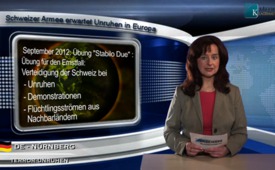 Schweizer Armee erwartet Unruhen in Europa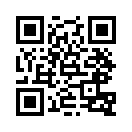 Ueli Maurer (Verteidigungs-  minister der Schweiz): „Ich  schließe nicht aus, dass wir in  den nächsten Jahren die Armee  brauchen ...Ueli Maurer (Verteidigungs-  minister der Schweiz): „Ich  schließe nicht aus, dass wir in  den nächsten Jahren die Armee  brauchen ... Denn die europä-  ischen Staaten erneuerten ihre  Armeen wegen Spardruck nicht,  sie können den Unterhalt moderner Systeme nicht mehr bezahlen.“ Ueli Maurer ist sich nicht  sicher, wie lange es noch möglich ist, die Krise mit Geld zu  beruhigen. So wurde im September dieses Jahres (2012) die  Übung „Stabilo Due“ durch-  geführt. Geübt wurde für den  Ernstfall, wie man die Schweiz  bei Unruhen, Demonstrationen  und Flüchtlingsströmen aus  den Nachbarländern verteidigen  kann. Wie ernst ist die Lage in  Europa wirklich, wenn sich ein  freies Land wie die Schweiz auf  solche Dinge vorbereitet?von ms.Quellen:www.sonntagonline.ch/ressort/aktuell/2550/http://helmutmueller.wordpress.com/2012/10/10/widerstand-tut-not/Das könnte Sie auch interessieren:---Kla.TV – Die anderen Nachrichten ... frei – unabhängig – unzensiert ...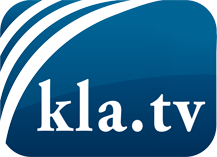 was die Medien nicht verschweigen sollten ...wenig Gehörtes vom Volk, für das Volk ...tägliche News ab 19:45 Uhr auf www.kla.tvDranbleiben lohnt sich!Kostenloses Abonnement mit wöchentlichen News per E-Mail erhalten Sie unter: www.kla.tv/aboSicherheitshinweis:Gegenstimmen werden leider immer weiter zensiert und unterdrückt. Solange wir nicht gemäß den Interessen und Ideologien der Systempresse berichten, müssen wir jederzeit damit rechnen, dass Vorwände gesucht werden, um Kla.TV zu sperren oder zu schaden.Vernetzen Sie sich darum heute noch internetunabhängig!
Klicken Sie hier: www.kla.tv/vernetzungLizenz:    Creative Commons-Lizenz mit Namensnennung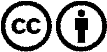 Verbreitung und Wiederaufbereitung ist mit Namensnennung erwünscht! Das Material darf jedoch nicht aus dem Kontext gerissen präsentiert werden. Mit öffentlichen Geldern (GEZ, Serafe, GIS, ...) finanzierte Institutionen ist die Verwendung ohne Rückfrage untersagt. Verstöße können strafrechtlich verfolgt werden.